РОССИЙСКАЯ ФЕДЕРАЦИЯ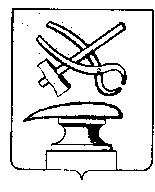 ПЕНЗЕНСКАЯ ОБЛАСТЬСОБРАНИЕ ПРЕДСТАВИТЕЛЕЙГОРОДА КУЗНЕЦКАРЕШЕНИЕО внесении изменений в Генеральный план города Кузнецка Пензенской области,  утвержденный решением Собрания представителей  города Кузнецка от 27.10.2011 № 111-45/5 (с изменениями и дополнениями)Принято Собранием представителей города Кузнецка 25 ноября 2021 годаВ соответствии с Федеральным законом от 06.10.2003 № 131-ФЗ «Об общих принципах организации местного самоуправления в Российской Федерации» (с последующими изменениями), руководствуясь ст.ст.9,24,25 Градостроительного кодекса Российской Федерации и статьей 21Устава города Кузнецка Пензенской области, с учетом заключения по результатам заседания согласительной комиссии по урегулированию разногласии, послуживших основанием для подготовки заключения о несогласии с проектом внесения изменений в Генеральный план города Кузнецка Пензенской области от 30.08.2021Собрание представителей города Кузнецка решило:Внести изменения в Генеральный план города Кузнецка Пензенской области, утвержденный решением Собрания представителей города Кузнецка от 27.10.2011 № 111-45/5 (с изменениями и дополнениями), изложив его в новой редакции согласно приложению. Опубликовать настоящее решение в Вестнике Собрания представителей города Кузнецка.Настоящее решение вступает в силу после его официального опубликования.Контроль за исполнением настоящего решения возложить на заместителя главы администрации города Кузнецка (по согласованию), отдел архитектуры и градостроительства администрации города Кузнецка (по согласованию) и постоянную комиссию по жилищно-коммунальному хозяйству, безопасности жизнедеятельности населения и профилактике правонарушений Собрания представителей города Кузнецка.Глава города Кузнецка                                                                                   С.И. Лаптев25.11.2021 № 83-27/7Приложение к решению Собрания представителейгорода Кузнецка от 25.11.2021 № 83-27/7ГЕНЕРАЛЬНЫЙ ПЛАНГОРОДА КУЗНЕЦКАПЕНЗЕНСКОЙ ОБЛАСТИПОЛОЖЕНИЕ О ТЕРРИТОРИАЛЬНОМ ПЛАНИРОВАНИИ1.Общие положенияГенеральный план города Кузнецка Пензенской области (далее – Генеральный план) выполнен в соответствии с требованиями, предусмотренными статьями 9, 18, 23 и 24 Градостроительного Кодекса Российской Федерации.Генеральный план выполнен применительно ко всей территории города, с учетом региональных и местных нормативов градостроительного проектирования.В Генеральном плане не применяются положения статьи 23 Градостроительного кодекса Российской Федерации в части пункта 4 части 8, в связи с тем, что на территории города Кузнецка особые экономические зоны отсутствуют.Проектные решения Генерального плана являются основанием для разработки документации по планировке территории города, а также территориальных и отраслевых схем размещения отдельных видов строительства, развития транспортной, инженерной и социальной инфраструктуры, охраны окружающей среды, учитывается при разработке правил землепользования и застройки города Кузнецка. Расчетный срок Генерального плана – 2039 год. 2. Цели и задачи Генерального планаОсновные цели развития города Кузнецка:обеспечение устойчивого развития города, как на ближайшие годы, так и в долгосрочной перспективе;стабильное улучшение качества жизни всех слоев населения города (с ориентацией на обеспечение европейских и российских стандартов качества жизни).В целях обеспечения устойчивого развития территорий, развития инженерной, транспортной и социальной инфраструктуры, обеспечения учета интересов граждан и их объединений в Генеральном плане определены основные задачи:Формирование предложений по развитию пространственной организации города Кузнецка - на основе историко-культурного, природного и урбанизированного каркасов.Повышение эффективности использования территории:- разработка мероприятий по улучшению условий проживания населения города Кузнецка;- развитие и надежное функционирование транспортной и инженерной инфраструктуры.Разработка стратегических направлений градостроительной деятельности города Кузнецка до 2039 года базируется на следующих установках социально-экономического развития города:- сохранение многофункционального профиля экономики города как основы его устойчивого развития;- усиление потенциала и конкурентоспособности промышленного комплекса города Кузнецка за счет обновления основных производственных фондов, ускоренного развития наукоемких и высокотехнологичных производств; -увеличение объемов промышленного производства;- развитие объектов коммерческо-деловой сферы (финансы, кредит, страхование, оптовая торговля, операции с недвижимым имуществом, информатизация, связь) на базе строительства новых бизнес - центров, модернизации существующих офисных зданий и развитие необходимой для их обслуживания инфраструктуры;- сокращение темпов снижения численности населения за счет сокращения оттока населения за пределы города Кузнецка;- повышение качества жизни жителей Кузнецка, увеличение количества учреждений социальной сферы (здравоохранение, образование, физкультура и спорт, социальная защита населения);- формирование предложений по развитию архитектурно-пространственной среды города Кузнецка - на основе историко-культурного, природного и урбанизированного каркасов;- приоритетность природно-экологического подхода в решении планировочных задач одна из главных методологических позиций градостроительного развития города Кузнецка;- развитие и обеспечение надежности функционирования транспортной и инженерной инфраструктуры.Территориальное планирование города Кузнецка направлено на определение функционального назначения территорий города исходя из совокупности социальных, экономических, экологических и иных факторов.3. Основные задачи территориального планирования города КузнецкаТерриториальное планирование города Кузнецка направлено на определение функционального назначения территорий города исходя из совокупности социальных, экономических, экологических и иных факторов.Задачи по учету интересов Российской Федерациипри осуществлении градостроительной деятельности города Кузнецка1. Обеспечение выполнения на территории города Кузнецка федеральных функций Российской Федерации и Приволжского федерального округа на основе функционирования и развития существующих, а также размещения новых объектов федерального уровня, в том числе:- представительств федеральных органов государственной власти;- объектов оборонного комплекса;- объектов науки, культуры и высшего образования федерального значения;- объектов промышленности федерального значения;- объектов транспортной инфраструктуры федерального значения;- объектов инженерной инфраструктуры федерального значения;- федеральных систем связи;- иных объектов федерального и международного значения.2. Обеспечение выполнения федерального законодательства по охране объектов культурного наследия федерального значения.Задачи по развитию и преобразованиюфункционально-планировочной структурыТерриториальное планирование города Кузнецка направлено на определение в документах территориального планирования назначения территорий, исходя из совокупности социальных, экономических, экологических и иных факторов в целях обеспечения устойчивого развития территорий, развития инженерной, транспортной и социальной инфраструктур, обеспечения учета интересов граждан и их объединений.Генеральный план разработан на основании стратегий (программ) развития отдельных отраслей экономики, приоритетных национальных проектов, межгосударственных программ, планов и программ комплексного социально-экономического развития муниципальных образований с учетом программ, принятых в установленном порядке и реализуемых за счет средств федерального бюджета, бюджета Пензенской области, бюджета города Кузнецка, решений органов государственной власти, органов местного самоуправления, иных главных распорядителей средств соответствующих бюджетов, предусматривающих создание объектов федерального значения, объектов регионального значения, объектов местного значения, инвестиционных программ субъектов естественных монополий, организаций коммунального комплекса и сведений, содержащихся в федеральной государственной информационной системе территориального планирования.Задачи по развитию транспортной инфраструктуры1. Установление местоположения объектов транспортной инфраструктуры местного значения, местоположения и основных параметров магистральных улиц и дорог, сетей пассажирского транспорта общего пользования в увязке с функциональным зонированием территорий.2. Подготовка предложений по развитию сетей и отдельных сооружений федерального и регионального уровней в увязке с федеральными и региональными планами, решениями Генерального плана по развитию объектов местного уровня.3. Выделение территорий планировочных районов для проведения проектно-изыскательских работ по преобразованию городской застройки в увязке с развитием объектов транспортной инфраструктуры.Задача улучшения экологического благополучияГород Кузнецк Пензенской области как муниципальное образование Пензенской области образован в границах города Кузнецка Пензенской области и обладает в соответствии с федеральным законом и законом Пензенской области статусом городского округа, более того, является вторым по величине городом области. Основные градообразующие предприятия относятся преимущественно к 3 - 5 классам вредности.В целом по городу наблюдается спад количества загрязняющих веществ в атмосферный воздух. При разработке Генерального плана не проектируются новые производственные зоны, которые могли бы исказить данную динамику улучшения экологического фона по городу Кузнецку.Значительному загрязнению подвержены поверхностные воды р. Труев и ее притоков. Основной объем загрязнений поступает во внутригородские водные источники с неочищенными талыми и дождевыми водами с неблагоустроенной территории города через ливневыпуски. Прошедшие очистку на городских и локальных производственных очистных сооружениях сточные воды не соответствуют нормативным требованиям к качеству и составу сбрасываемых стоков.Вопросы улучшения экологического состояния водных объектов относятся к приоритетным, ввиду использования поверхностных вод для хозяйственно-питьевого водоснабжения города и целей рекреации.Природные условия, планировочная структура города и хозяйственная деятельность оказывают в большей или меньшей степени негативное влияние на состояние окружающей среды и медико-гигиенические условия проживания населения, что противоречит основным положениям устойчивого развития города.К неблагоприятным природным факторам относится негативное воздействие природных вод на территорию города, расположенную на затапливаемой пойме реки. При этом часть жилой застройки не защищена от затопления и подтопления паводковыми водами.Стратегической установкой Генерального плана является обеспечение экологической безопасности территории и населения города при максимальном сохранении существующих природных систем и дальнейшем оздоровлении экологической ситуации. Для этого необходимо решение следующих задач:- снижение техногенной нагрузки на окружающую среду и улучшение медико-гигиенической ситуации в городе;- обеспечение населения качественной питьевой водой;- организация современной системы сбора и утилизации отходов;- предупреждение аварий и чрезвычайных ситуаций техногенного характера, в т.ч. защита территории города от затопления и подтопления;- создание единой территориальной системы экологического мониторинга;- создание эффективной системы организации, управления и контроля природоохранной деятельности, существующей в городе.Задача повышения надежности функционирования инженерной инфраструктурыДля повышения качества жизни населения, улучшения санитарно-гигиенических условий проживания, создания условий устойчивого развития городских территорий необходимо обеспечение всего населения города надежной, современной инженерной инфраструктурой, обеспечение новой жилой застройки всем комплексом инженерного оборудования, а также развитие инженерной инфраструктуры в неблагоустроенных районах города.Общие задачи в сфере социального и культурно-бытовогообслуживания1. Удовлетворение потребности населения города Кузнецка в учреждениях обслуживания с учетом прогнозируемых характеристик социально-экономического развития города, социальных нормативов и норм, установленных Правительством Российской Федерации, и других нормативных документов.2. Достижение для всех жилых районов города Кузнецка уровня обеспеченности жителей объектами обслуживания нормируемого социально гарантированного уровня обслуживания по каждому виду.3. Обеспечение равных условий по доступности объектов обслуживания для всех жителей города Кузнецка.4. Оптимизация размещения сети учреждений обслуживания на территории города с учетом специфики его планировочной и функциональной структуры.5. Модернизация существующей сети учреждений социального и культурно-бытового обслуживания с реструктуризацией и интенсификацией их работы в соответствии с потребностями населения, учитывая новые технологии обслуживания и современный уровень развития общества, строительство новых учреждений сервиса, отвечающих изменившимся социальным запросам горожан.6. Повышение эффективности использования территорий, занятых существующими учреждениями обслуживания.Задачи по развитию системы зеленых насажденийПриоритетные задачи развития планировочной структуры общегородских зеленых насаждений:- восстановление архитектурно-планировочными методами пространственной непрерывности природного комплекса путем формирования разветвленной системы зеленых "связок", объединяющих отдельные территории города с существующими лесными массивами, водными объектами;- в районах существующей застройки сохранять и благоустраивать существующие и организовывать новые объекты насаждений общего пользования;- организация зеленых зон вокруг общественных центров во всех районах города;- методами озеленения подчеркивать восстанавливаемую историческую планировку;- средствами ландшафтного дизайна изменить не только облик, но и экологическую ситуацию в целом на многих бывших (реконструируемых) промышленных и транспортных территориях;- организация лесопарков, рекреационных зон на основе городских лесов с частичным включением лесных территорий в общегородскую парковую зону общего пользования;- законодательно утвердить природоохранный статус существующим паркам общегородского значения, скверам в исторической части города, организуемым лесопаркам как неприкосновенному фонду благополучия следующих поколений горожан;- укреплять имидж города как наиболее озелененного в лесостепной зоне.4. Описание мероприятий по территориальному планированию города Кузнецка и последовательности их выполнения4.1. Установление системы ограничений по условиям охраныобъектов культурного наследия на территории города КузнецкаСогласно Федеральному закону от 25 июня 2002 г. № 73-ФЗ «Об объектах культурного наследия (памятниках истории и культуры) народов Российской Федерации» в целях обеспечения сохранности объекта культурного наследия в его исторической среде на сопряженной с ним территории устанавливаются зоны охраны объектов культурного наследия: защитная зона, зона регулирования застройки и хозяйственной деятельности, зона охраняемого природного ландшафта.Защитные зоны объектов культурного наследия - территории, которые прилегают к включенным в реестр памятникам и ансамблям (за исключением указанных в пункте 2 ст.34.1 ФЗ от 25.06.2002г. № 73-ФЗ объектов культурного наследия) и в границах которых в целях обеспечения сохранности объектов культурного наследия и композиционно- видовых связей (панорам) запрещаются строительство объектов капитального строительства и их реконструкция, связанная с изменением их параметров (высоты, количества этажей, площади), за исключением строительства и реконструкции линейных объектов.Защитная зона объекта культурного наследия прекращает существование со дня утверждения в порядке, установленном ст.34 ФЗ от 25.06.2002г. № 73-ФЗ, проекта зон охраны такого объекта культурного наследия.Зона регулирования застройки и хозяйственной деятельности - территория, в пределах которой устанавливается режим использования земель, ограничивающий строительство и хозяйственную деятельность, определяются требования к реконструкции существующих зданий и сооружений.Зона охраняемого природного ландшафта - территория, в пределах которой устанавливается режим использования земель, запрещающий или ограничивающий хозяйственную деятельность, строительство и реконструкцию существующих зданий и сооружений в целях сохранения (регенерации) природного ландшафта, включая долины рек, водоемы, леса и открытые пространства, связанные композиционно с объектами культурного наследия.В настоящее время в городе Кузнецке на государственной охране находятся 14 памятников регионального значения.Порядок разработки проектов зон охраны объектов культурного наследия, требования к режиму использования земель и градостроительным регламентам в границах данных зон установлены Положением о зонах охраны объектов культурного (памятниках истории и культуры) народов Российской Федерации, утвержденным постановлением Правительства Российской Федерации от 26.04.2008 № 315.4.2. Мероприятия по развитию функционально-планировочнойструктуры и основных функциональных зонВ Генеральном плане даны предложения по развитию пространственно-планировочной организации территории, совершенствованию инженерной инфраструктуры, оздоровлению окружающей среды, изменению функционального использования части территорий, что в комплексе обеспечивает повышение стандарта проживания, качества городской среды.Для целей комплексного градостроительного анализа и разработки вариантов планировочного развития было выполнено планировочное районирование городских земель и прилегающих территорий. Критериями при выделении планировочных районов послужили следующие позиции:- планировочная целостность;- сложившийся функциональный профиль зон;- оценка транспортных условий.В результате районирования выделено 8 планировочных районов (жилых образований):1. Центральный район - где размещено в настоящее время большинство общественных объектов и капитальная жилая застройка.2. Восточный район - преимущественно одноэтажная жилая застройка, небольшое количество предприятий.3. Северный район - преимущественно одноэтажная деревянная застройка.4. Северо-западный район - наличие общественных объектов, предприятий и капитальной жилой застройки.5. Западный район многоэтажной застройки и промышленных предприятий.6. Юго-Восточный район преимущественно одноэтажной застройки, предприятий и коммунально-складских территорий.7. Южный район смешанной застройки, территория бывшего вертодрома.8. Юго-западный район смешанной застройки.Итогом мероприятий по районированию территории города явилась оценка потенциала планировочных районов Кузнецка для размещения жилых зон, общественно-деловых зон, производственных и коммунальных зон, зон транспортной и инженерной инфраструктур, зоны специального назначения, зоны размещения военных объектов и рекреационных зон.4.3. Наименование, состав и параметры функциональных зонВ Генеральном плане предусматривается установление функциональных зон.Согласно пункту 5 статьи 1 Градостроительного кодекса Российской Федерации, функциональные зоны - это зоны, для которых документами территориального планирования определены границы и функциональное назначение.Частью 12 статьи 9 Градостроительного кодекса Российской Федерации установлено, что утверждение в документах территориального планирования границ функциональных зон не влечет за собой изменение правового режима земель, находящихся в границах указанных зон.Параметры функциональных зон, согласно части 4 статьи 23 Градостроительного кодекса Российской Федерации, а также границы и описание функциональных зон с указанием планируемых для размещения в них объектов федерального значения, объектов регионального значения, объектов местного значения, отображаются на картах, указанных в пунктах 2 - 4 части 3 статьи 23 Градостроительного кодекса Российской Федерации.Функциональное зонирование в Генеральном плане рассматривается как процесс и результат выделения частей территории города с определенными видами и ограничениями их использования, функциональным назначением, параметрами использования земельных участков и других объектов недвижимости при осуществлении градостроительной деятельности.Целями такого зонирования являются:обеспечение градостроительными средствами благоприятных условий проживания населения,ограничение вредного воздействия хозяйственной и иной деятельности на окружающую природную среду,рациональное использование ресурсов в интересах настоящего и будущего поколений,формирование содержательной основы для градостроительного зонирования.Границы функциональных зон установлены с учетом границ земельных участков, внесенных в Государственный кадастр недвижимости и зон с особыми условиями использования территорий. Проектные границы функциональных зон установлены в связи с выделением земельных участков для жилищного строительства:Наименование, состав функциональных зон и особенности их установления определены в Градостроительном кодексе Российской Федерации, а так же в Методических рекомендациях по разработке проектов генеральных планов поселений и городских округов, утвержденных приказом Минрегиона РФ от 26.05.2011 N 244 "Об утверждении Методических рекомендаций по разработке проектов генеральных планов поселений и городских округов".На Карте функциональных зон города (пункт 4 часть 3 статьи 23 Градостроительного кодекса Российской Федерации), содержащихся в Генеральном плане, в соответствии с пунктом 3 части 5 статьи 23 Градостроительного кодекса Российской Федерации отображены: границы и описание функциональных зон с указанием планируемых для размещения в них объектов федерального значения, объектов регионального значения, объектов местного значения (за исключением линейных объектов) и местоположения линейных объектов федерального значения, линейных объектов регионального значения, линейных объектов местного значения. В Генеральном плане, с учетом основных положений Методических рекомендаций по разработке проектов генеральных планов поселений и городских округов, утвержденных приказом Минрегиона РФ от 26.05.2011 N 244, а так же за счет уточнения преимущественного функционального использования земельных участков с определением (установлением) границ функциональных зон, предусматривается уточнение границ и подразделение функциональных зон на следующие виды (таблица 1).Границы, характеристики и параметры функциональных зон подлежат учету при: определении градостроительных регламентов, подготавливаемых как предложения о внесении изменений в правила землепользования и застройки – изменений, целесообразность которых следует из Генерального плана; подготовке местных нормативов градостроительного проектирования на основании и с учетом расчетных показателей Генерального плана; подготовке Муниципальных программ социально-экономического развития, в том числе в отношении развития муниципальной инфраструктуры, подготовке иных актов и документов, регулирующих развитие города;подготовке документации по планировке территории.Параметры функциональных зон, а также сведения о планируемых для размещения в них объектов местного значения г. Кузнецка, за исключением линейных объектовТаблица 1Жилая зонаЖилая зона подразделяется на зоны многоэтажной жилой застройки (многоквартирные дома этажностью девять этажей и выше), среднеэтажной жилой застройки (многоквартирные дома этажностью не выше восьми этажей) и индивидуальных жилых домов.Размещение нового жилищного строительства предусматривается как на свободных от застройки территориях, так и в сложившейся селитебной части города, за счет завершения начатого строительства, проведения комплексной реконструкции жилых территорий со сносом преимущественно усадебного и малоэтажного ветхого фонда, изменения функционального использования промышленных территорий, расположенных в селитебной части города. Необходимо сохранить темпы индивидуального строительства и увеличить строительство многоквартирных домов, а также требуется радикальное решение ликвидации ветхого и аварийного жилья.Общественно-деловая зонаОбщественно-деловая зона подразделяется на зону учреждений образования и просвещения, зону учреждений здравоохранения и зону предпринимательства.Одним из приоритетных направлений развития города Кузнецка Генеральным планом предлагается развитие общественно-деловой функции.Производственная зонаГенеральным планом предусматривается постепенное перепрофилирование и реструктуризация промышленных предприятий, вынос из центра города вредных производств, переориентация их на экологически чистые и высокотехнологические типы производства продукции. Предполагается поэтапное освобождение территории центральных частей города от промышленных объектов и перебазирование их на территории нежилых зон. Вывод предприятий в городские промзоны позволит, с одной стороны, снизить экологическую загрязненность в центре, а с другой стороны, высвободившиеся территории предоставить под высокорентабельные проекты.Генеральным планом предлагается создание и оборудование всей необходимой инженерной инфраструктурой площадок в западной части и юго-восточной части города с предприятиями 3 - 5 класса опасности.Необходимо осуществлять строительство предприятий с высоким уровнем используемых технологий и культуры производства на основе высоких стандартов подготовки специалистов и отношения к производственной деятельности на основе использования, прежде всего, системы TQM в качестве каркасной системы управления производством.Зона рекреационного назначенияЗеленые насаждения подразделяются на зону лесов Российской Федерации  и на зону городской рекреации.Общая площадь зеленых насаждений в черте муниципального образования городского округа город Кузнецк составляет 588,1га, в том числе:- зеленых насаждений общего пользования (парки, скверы) – 36,6 г;- леса Российской Федерации– 551,5 га.В настоящее время зелеными насаждениями общего пользования являются:- центральный парк;- сквер 1 по ул. Гагарина;- сквер 2 на пересечении ул. Свердлова - ул. Железнодорожной;- скверы 3, 4 на пересечении ул. Красноармейской - ул. Белинского;	- сквер 5 по ул. Кирова;- сквер 6 на пересечении ул. Белинского - ул. Стекловской;- скверы 7, 8 по ул. Стекловской;- сквер 9 по ул. Ленина (администрация города Кузнецка);- сквер 10 на пересечении ул. Кирова - ул. Стекловской;- сквер 11 по ул. Белинского;- сквер 12 по ул. Московской;- сквер 13 на пересечении ул. Комсомольской - ул. Ленина;- сквер 14 по ул. Ленина (около дома N 238 по ул. Ленина);- сквер 15 по ул. Ленина (около дома N 256А по ул. Ленина);- сквер 16 на Холме Славы.- на углу улиц 60-летия ВЛКСМ и Белинского;- по южной стороне ул. Леваневского от ул. Минской до ул. 354-ой Стрелковой Дивизии;- по восточной стороне улицы Победы от ул. Октябрьской до ул. Республики;- по северной стороне ул. Белинского от ул. Гражданской до ул. Стекловской;- на углу улиц Белинского и Московской.Кроме того, имеется озеленение водоохранной зоны реки Труев, вдоль улиц, проездов, промпредприятий и общественных учреждений.В исторически сложившейся застройке возможна только мелкоконтурная организация зеленых насаждений и организация небольших зеленых зон на перепрофилируемых территориях, а также организация водоохранных зон с максимальной расчисткой пойменных территорий с увеличением площади до 53,5 га.Необходимо придать природоохранный статус существующему парку общего пользования, как неприкосновенному фонду для следующих поколений горожан.Парки и скверы размещены с учетом равномерного обслуживания жилых районов. Система зеленых насаждений города предусматривает создание благоприятных условий для жизни населения.В соответствии с ландшафтно-градоэкологическим анализом территории, прибрежные зоны городских рек должны максимально расчищаться и озеленяться, что согласуется с основными экологическими и водоохранными требованиями.Зона специального назначенияСогласно части 13 статьи 35 Градостроительного кодекса Российской Федерации в состав зон специального назначения могут включаться зоны, занятые кладбищами, крематориями, скотомогильниками, объектами размещения отходов потребления и иными объектами, размещение которых может быть обеспечено только путем выделения указанных зон и недопустимо в других территориальных зонах.В настоящее время на территории города Кузнецка располагаются 2 кладбища, самое большое из которых - центральное кладбище, ограниченное улицами Чехова, Строителей, Вокзальной и железной дорогой, площадью 19,9 га. Основная масса захоронений осуществляется на Восточном кладбище, площадью 9,3 га. 4.4. Мероприятия по развитию социального комплекса4.4.1. Жилищный фондГенеральным планом предлагается освоение свободной от застройки территории площадью 124,0 га Для среднеэтажного и малоэтажного многоквартирного строительства – 45,35 га:- примерно в 30 м по направлению на юг от жилого дома № 2А по ул. Плеханова, площадью 0,6 га - 5-этажный жилой дом;- застройка "Взлетный-1", площадью 20,75 га - шестнадцать 5-этажных жилых домов (II очередь застройки);- застройка "Взлетный-2", площадью 24 га - двенадцать 5-этажных жилых домов.Для малоэтажного, индивидуального с придомовыми участками строительства – 78,65 га:-  ул. Индустриальная, ул. Дальняя, площадью 1 га (I очередь застройки);- ул. Орджоникидзе, бывшая территория водозабора № 7, площадью 4,0 га (I очередь застройки);- Городок Лесничества, площадью 0,5 га (II очередь застройки);- примерно в 100 м на юг от Начального проезда, площадью 6,0 га (II очередь застройки);- застройка "Взлетный", площадью 67,15 га (II очередь застройки).4.4.2. Социальная сфераСреди учреждений обслуживания выделяются две категории организаций, а именно социально значимые, где государственное регулирование по-прежнему остается определяющим и обеспечивает социальный минимум, установленный Конституцией Российской Федерации. К этим учреждениям относятся два важнейших социальных блока: медицинское обслуживание и связанный с ним комплекс физической культуры и спорта и культурно-образовательная сфера. А также виды обслуживания, большей частью перешедшие или переходящие на рыночные отношения. Это торговля, общественное питание, бытовое обслуживание, коммунальное хозяйство. Сюда же относятся учреждения здравоохранения, образования, культурно-просветительные и развлекательные учреждения, предоставляющие услуги сверх гарантированного минимума. Их развитие преимущественно происходит путем саморегуляции и определяется спросом и платежеспособностью населения.ЗдравоохранениеРазвитие здравоохранения предусматривает переход от ориентации отрасли "на лечение болезни" к ориентации "на предупреждение болезни". Это даст несомненный социально-экономический эффект, соответствующий общемировым тенденциям.Одним из основных направлений развития здравоохранения является активное внедрение стационарно-замещающих технологий.Необходимо продолжить развитие сети дневных стационаров как одного из направлений дифференциации стационарной помощи и уменьшающих потребность в госпитализации.Основными направлениями развития стационарной медицинской помощи в городе Кузнецке являются:- интенсификация работы коечного фонда путем его дифференциации по видам и степени интенсивности лечебно-диагностического процесса;- оптимизация структуры коечного фонда многопрофильных и специализированных стационаров, приведение ее в соответствие с потребностями населения города в стационарной помощи;- дальнейшая организация отделений экстренной помощи и консультативно-диагностических отделений в многопрофильных стационарах.В настоящее время осуществляется строительство хирургического корпуса, планируется строительство нового здания кожно-венерологического диспансера, здание морга, хозяйственно-бытовых зданий.ОбразованиеЦелью образовательной политики является создание системы образования, соответствующей актуальным и перспективным потребностям населения.На современном этапе, учитывая демографические тенденции  развития и требования жителей к современному образованию, число мест в образовательных учреждениях вполне удовлетворяют требованиям.В районах новостроек жилых районов "Взлетный", "Взлетный-1" и "Взлетный-2" запроектированы три общеобразовательных школы общим количеством на 960 учащихся и четыре детских сада общим количеством на 480 мест.Физическая культура и спортВ целях создания целостной модели массового спорта, активного вовлечения всех возрастных групп и слоев населения города Кузнецка в занятия доступными видами спорта, повышения конкурентоспособности спортсменов города Кузнецка на областной, всероссийской и международной спортивных аренах в городе принята и работает муниципальная программа «Развитие физической культуры, спорта и туризма в городе Кузнецке Пензенской области», утвержденная постановлением администрации города Кузнецка от 30.10.2013г.№2189 (с изменениями и дополнениями).Задачи муниципальной программы:1. Вовлечение всех слоев населения города к активным занятиям массовыми видами спорта;2. Развитие инфраструктуры физической культуры и спорта, дворового спорта, в том числе для лиц с ограниченными возможностями здоровья и инвалидов;3. Прием нормативов ВФСК ГТО в муниципальном центре тестирования города Кузнецка.4. Обеспечение успешного выступления кузнецких спортсменов на областных, всероссийских и международных спортивных соревнованиях, совершенствование системы подготовки спортивного резерва.Культура и искусствоВ целях создания условий для реализации стратегической роли культуры как духовно нравственного основания развития личности и города Кузнецка, единства гражданского общества, развитие архивного дела в городе Кузнецке принята и работает муниципальная программа «Развитие культуры и туризма города Кузнецка Пензенской области», утвержденная постановлением администрации города Кузнецка от 28.10.2013г. №2132 (с изменениями и дополнениями).Задачи муниципальной программы:1) сохранение и охрана объектов культурного наследия родного края, обеспечение доступа граждан к культурным ценностям и участию в культурной жизни города Кузнецка, реализация творческого потенциала жителей города Кузнецка;2) создание благоприятных условий для устойчивого развития сферы культуры на территории города Кузнецка;3) повышение качества и доступности услуг в сфере культуры;4) создание единого культурно-информационного пространства на территории города Кузнецка;5) создание благоприятных условий для устойчивого развития сферы туризмаБытовое обслуживание и общественное питание,торговля, рынкиРазвитие, организация и размещение предприятий потребительского рынка на перспективу предполагается осуществлять по следующим основным направлениям:- формирование сбалансированной сети предприятий потребительского рынка на всех уровнях планировочной структуры города;- универсализация продовольственной торговли, за исключением товаров редкого и эпизодического спроса;- развитие специализированных и узкоспециализированных непродовольственных магазинов в центрах жилой застройки;- формирование торговых сетей, крупных универсальных розничных предприятий, торговых центров и торговых комплексов;- организация в жилых массивах центральных торговых зон с высоким уровнем торгового обслуживания;- формирование системы магазинов мелкорозничной торговли, расположенных в радиусе пешеходной доступности и торгующих широким ассортиментом продовольственных и непродовольственных товаров;- выделение специальных зон для уличных ярмарок и базаров;- преобразование существующих вещевых рынков в торговые комплексы;- формирование автономных зон торгового обслуживания вдоль автомагистралей и на территориях бывших промышленных зон с созданием крупных многопрофильных торговых комплексов.Развитие сети предприятий массового питания в перспективе должно строиться на расширении многообразия предприятий общественного питания, отвечающего особенностям современного периода, и последующей стабилизации рыночных отношений. Повышение доходов населения, увеличение в бюджетах семей расходов на досуг и развлечения вне дома будет способствовать развитию сети массового питания.Основным направлением дальнейшего развития рынков является укрепление их материально-технической базы, создание максимально благоприятных условий для цивилизованной продажи товаров. Необходима активизация преобразования рынков в торговые комплексы с преобладанием магазинных форм торговли. Реализация скоропортящихся товаров на всех рынках города должна быть переведена в благоустроенные павильоны, оснащенные необходимым торговым инвентарем и холодильным оборудованием.4.4.3. Отдых и рекреационное обслуживаниеГород Кузнецк расположен во II-В климатическом районе. Климат территории города континентальный, характеризуется холодной зимой и жарким летом.В орографическом отношении территория города Кузнецка расположена в области Приволжской возвышенности, на западном окончании Берлинского и Жигулевского валов, разделенных узким прогибом - Кузнецкой впадиной. Рельеф местности, в общем, имеет равнинно-холмистый характер, расчлененный овражной сетью. В геоморфологическом отношении территория города расположена в долине реки Труев. Абсолютные отметки в пределах планируемой территории изменяются от 215 - 229 м, в пойме реки до 285 м - в верхней части склона долины.В годовом разрезе и в январе месяце преобладают восточные и юго-западные ветра. В июле месяце преобладают западные и северо-западные ветра.Места массового отдыха предлагается разместить в юго-восточной части города в районе водоема Дуванного. Эти территории вполне могут удовлетворить требования организаций массового загородного отдыха.4.4.4. Транспортная инфраструктураОбщей целью предлагаемых Генеральным планом мероприятий по развитию транспортной инфраструктуры является устойчивое развитие Кузнецка, его пригородной зоны, сохранение и развитие полноценной городской и досугово-рекреационной среды с помощью преобразований существующих транспортных сетей, рационального сочетания градостроительного развития транспортных сетей и преобразования вмещающих их территорий.Целевые показатели развития транспортной инфраструктуры:- транспортная инфраструктура города Кузнецка должна быть рассчитана на обслуживание населения численностью до 100 тыс. человек, с учетом прибывающего населения из пригородной зоны до 10 тыс. человек;- развитие улично-дорожной сети и сети пассажирского транспорта общего пользования должно обеспечить повышение безопасности и надежности всех видов передвижений, снижение негативного воздействия транспорта на среду жизнедеятельности до уровня, предусмотренного национальными и международными стандартами;- плотность сети маршрутов пассажирского транспорта общего пользования на застроенных территориях должна быть в пределах 1,5 - 2,5 км на 1 кв. км. Пропускная способность улично-дорожной сети должна определяться с учетом приоритета движения пассажирского транспорта общего пользования;- улично-дорожная сеть и пассажирский транспорт общего пользования должны обеспечивать передвижение по городской территории со средними затратами времени не более 35 - 40 минут для 80 - 90 процентов населения;- сооружения хранения и обслуживания индивидуального автомобильного транспорта должны рассчитываться на соответствующий уровень автомобилизации.Средства достижения целей Генерального плана в разрезе развития транспортной системы:- установление местоположения объектов транспортной инфраструктуры местного значения, местоположения и основных параметров улиц и дорог, сетей пассажирского транспорта общего пользования, в увязке с функциональным зонированием территорий;- подготовка предложений по развитию сетей и отдельных сооружений федерального и регионального уровней в увязке с федеральными и региональными планами, решениями Генерального плана по развитию объектов местного уровня;- выделение территорий планировочных районов для проведения проектно-изыскательских работ по преобразованию городской застройки в увязке с развитием объектов транспортной инфраструктуры федерального, регионального и местного уровней.Железнодорожный транспортГород Кузнецк расположен в восточной части Пензенской области на левом берегу реки Труев, на железнодорожной магистрали Москва - Самара в 118 км от города Пензы. Магистральная железнодорожная линия Москва - Самара проходит вдоль города и делит его на две части: северную и южную. Севернее главного пути располагается большая часть селитьбы с центром и промышленными предприятиями. Станция Кузнецк является участковой станцией I класса, которая обслуживает грузовые и пассажирские перевозки города и значительный пропуск транзита. Кроме того, станция формирует, расформировывает сборные и участковые поезда с большим объемом грузовой работы.К основным целям развития железнодорожного транспорта как элемента транспортной инфраструктуры города Кузнецка относится выполнение его функций, как части федеральной транспортной системы, реализация федеральных и региональных планов развития железнодорожного транспорта в комплексе с другими видами транспорта.Все мероприятия по обслуживанию, дальнейшему развитию узла осуществляются в пределах существующей полосы отвода железной дороги.Генеральным планом предусматривается строительство второй очереди путепровода через железнодорожные пути по ул. Стекловской.Автомобильные дороги и транспортГород Кузнецк расположен вдоль дороги федерального значения Москва – Челябинск М5-«Урал», которая проходит по южной границе города.Дороги межрегионального значения связывают город Кузнецк с населенными пунктами района.Город связан маршрутами общественного транспорта сообщением с областным центром, городами и населенными пунктами Пензенской области. Длина маршрутов колеблется от 5 до 120 км. Интервал движения колеблется от 1 до 10 часов.Трубопроводный транспортВ Генеральном плане учтена перекладка трубопроводов на прилегающей к городу территории. При размещении застройки учитываются разрывы от трасс трубопроводов в соответствии с СП 36.13330.2012 "Магистральные трубопроводы".Улично-дорожная сетьГород Кузнецк вытянут с запада на восток на 5,0 км. Сложившаяся уличная сеть прямоугольная, направление основных магистралей - с запада на восток, параллельно железнодорожной линии.По территории города Кузнецка проходят автодороги регионального значения:- автодорога «г. Кузнецк - с. Марьевка – с. Индерка»;- автодорога «Подъезд к г. Кузнецку западный»;- автодорога «г. Кузнецк – с. Неверкино».Город Кузнецк является характерным примером прямоугольной системы планировки улиц, в которой довольно четко выделяются основные магистрали:в широтном направлении:ул. Белинского – ул. Правды, связывает центр и жилые районы с основным промрайоном. Ширина существующей улицы колеблется от 20 до 40 м, ширина проезжей части – 7,0 – 9,0 м;ул. Кирова, ул. Октябрьская, ул. Чкалова, ул. Левоневского, ул. Республики с выходом на а/д Кузнецк-Неверкино;в меридиональном направлении:- ул. Стекловская – ул. Победы, ул. Хвалынская – ул. Дарвина, ул. Молодая Гвардия.Все улицы двустороннего направления движения, кроме ул. Белинского и ул. Кирова.Общая протяженность улиц местного значения – 171,8 км.Магистральные улицы регулируемого движения: Алексеевское шоссе, ул.Белинского, ул.Кирова, ул.Ленина, ул.Пензенская, ул.Победы, ул.Правды, ул.Стекловская. Ширина проезжей части магистральных улиц города составляет 15-40 м в красных линиях, в том числе ширина проезжей части 14,0 м; ширина тротуаров 1,5 м. Общая протяженность магистральных улиц составляет 25,7 км. В целом они проходят по территориям жилых районов и предназначены для обслуживания транспортных нужд населения города.Проектные предложения Генерального плана по развитию улично-дорожной сети направлены на преодоление сложившихся недостатков и имеют целью создание условий для повышения качества работы транспортной системы города Кузнецка, повышения уровня безопасности и надежности движения транспорта и пешеходов, повышения качества среды жизнедеятельности населения.В Генеральном плане решение улично-дорожной сети направлено на выполнение следующих основных положений:1) повышение пропускной способности основных транспортных дорог за счет их реконструкции, а также за счет строительства второй очереди путепровода по ул. Стекловской,2) добавление нового путепровода;3) изменение классификации улично-дорожной сети.Для обеспечения пропуска автотранспорта по этим направлениям предусматриваются следующие мероприятия:- реконструкция путепровода в створе ул. Стекловской - ул. Победы;- строительство нового путепровода и автодороги местного значения от ул. Октябрьской до ул. Белинского по оврагу в западной части города;- открытие двустороннего движения по ул. Белинского и ул. Кирова.Основу улично-дорожной сети составляют улицы и дороги общегородского значения, запроектированные по направлениям основных транспортных потоков.Указанные улицы и дороги связывают жилые и промышленные районы, обеспечивают выходы на внешние автодороги и предназначены для пропуска всех видов транспорта.В целом, общегородские дороги проходят по территории жилых районов, а также по существующим улицам и предназначаются для обслуживания транспортных нужд населения города.Система городских транспортных связей запроектирована с учетом оптимального решения с экономической точки зрения расселения трудящихся по отношению к местам приложения труда, к центру города и другим основным пунктам тяготения населения города.Общественный транспорт сохраняется как основной вид городского транспорта, поскольку является достаточным по провозной способности при данных объемах работы и как наиболее рациональный и маневренный вид транспорта при относительно небольших линейных размерах города.Городской пассажирский транспортМаршрутная сеть общественного транспорта, места остановочных и конечных пунктов должны определяться с учетом параметров действующей и проектируемой улично-дорожной сети. Предполагается, что маршруты общественного транспорта проходят по всем основным улицам. Протяженность сети общественного транспорта- 296 км.Приоритетными задачами в аспекте развития сети общественного транспорта являются:- благоустройство действующих магистралей: оборудование посадочных площадок и пешеходных переходов (в одном уровне с проезжей частью и внеуличных), устройство ливневой канализации, устройство освещения;- строительство новых маршрутов со всеми элементами благоустройства, которые необходимы для нормальной эксплуатации общественного транспорта;- обустройство конечных пунктов для отстоя общественного транспорта в соответствии с нормативами.Учитывая новую жилую застройку, предполагается создание дополнительных маршрутов движения пассажирского транспорта:- в Западном микрорайоне с закольцовкой по улицам 60 лет ВЛКСМ, Тухачевского, Приборостроителей и Белинского;- с учетом строительства нового путепровода в западной части города и застройки микрорайона "Солнечный" создать новый маршрут от ул. Белинского до ул. Октябрьской, по ул. Минской до ул. Жигулевской на Алексеевское шоссе.Создать новые или откорректировать существующие маршруты общественного транспорта с прохождением по проектируемым жилым районам "Взлетный", "Взлетный-1" и "Взлетный-2".Грузовой автомобильный транспортГрузовые перевозки в городе осуществляют частные предприятия. Такие предприятия с комплексами зданий и сооружений должны размещаться в производственных зонах, создание которых будет определяться их необходимостью.Организация движения транспорта и пешеходовГенеральным планом предусматривается дальнейшее развитие системы пешеходных путей в районах новой индивидуальной многоэтажной застройках на территории города.Предлагается уделить особое внимание повышению качества пешеходных путей сообщения, созданию новых пешеходных улиц и обособленных пространств, зон с приоритетным движением пешеходов.Перспективной задачей является создание специализированных велосипедных путей сообщения, ведущих в рекреационные зоны города Кузнецка, а также к выездам из города.Маршруты общественного транспорта, остановочные пункты городской железной дороги, объекты хранения пассажирского, грузового и индивидуального транспорта, основные пешеходные направления и внеуличные переходы, пути пропуска грузового автотранспорта показаны на чертеже "Схема транспортной инфраструктуры".Искусственные сооружения1) Генеральным планом запроектировано строительство путепровода через от ул. Октябрьской до ул. Белинского по оврагу в западной части города. Ширина проезжей части путепровода принята равной 14,0 м двум полосам движения в каждом направлении.2) Планируется реконструкция 2 очереди путепровода через железнодорожные пути в створе ул. Стекловской - ул. Победы. 4.5. Мероприятия по развитию и размещению объектовинженерной инфраструктуры4.5.1. Водоснабжение и водоотведение (канализация)На территории города Кузнецка существует специализированное предприятие, осуществляющее бесперебойное снабжение населения, предприятий и организаций города водой, прием и очистку стоков.Длина водопроводной сети составляет- 186,3 км, из них: магистральный водопровод протяженностью 42,4 км; уличные водопроводные сети протяженностью 92,9 км; разводящие сети протяженностью 51 км, В рамках проектных решений Генерального плана планируется проведение следующих мероприятий:- строительство 9 скважин на 8-м водозаборе и водозаборе «Южный»;- строительство станции обезжелезивания на водозаборе № 8;- строительство водопроводных сетей, КНС и внутриквартальных сетей водоотведения в районах новой застройки;- строительство водопроводных сетей, КНС, самотечного и напорного коллектора, сетей водоотведения в микрорайоне «Взлетный»;- строительство КНС и сетей водоотведения, строительство напорного коллектора по ул. Сухановская;- строительство КНС и напорного коллектора в микрорайонах  «Восточный и на территории бывшего аэродрома.4.5.2. ЭнергоснабжениеВ период реализации Генерального плана требуется проведение реконструкции, капитального ремонта и новое строительство элементов сети (РП, ТП, кабельных линий, воздушных линий электропередач). Генеральным планом предлагается:- строительство электрических сетей и 2-х РТП в микрорайоне «Взлетный-1»;- строительство электрических сетей и КТП-ПВ для индивидуальных жилых домов по Алексеевскому шоссе, по ул. Орджоникидзе и ул. Рабочая;-переустройство электрических сетей в районе Алексеевского шоссе; по ул. Полевая, ул. Репина; район Обувной фабрики; многоквартирные жилые дома по ул. Железнодорожная, 1Б; Стекловская, 74; Осипенко 46 и 48;- установка энергосберегающих ламп и замена перегоревших.4.5.3. ТеплоснабжениеГенеральным планом предусмотрено строительство, реконструкция и модернизация источников и систем теплоснабжения, установка индивидуальных тепловых пунктов, автоматизация центральных тепловых пунктов.Ожидаемые результаты:1) обеспечение требуемого уровня надежности и безопасности систем теплоснабжения;2) обеспечение санитарного благополучия населения, промышленной и экологической безопасности;3) модернизация источников тепла, эффективное использование энергоресурсов, уменьшение количества тепловых потерь, повышение уровня жизнеобеспечения объектов социальной сферы города Кузнецка.Основные мероприятия по теплоснабжению города Кузнецка 1. Закольцовка тепломагистрали по ул. Калинина от МОУ СОШ N 21 до ул. Комсомольской – переключение объектов соцкультбыта с теплотрассы ПиК (жилые дома по ул. Московской 67а, ул. Белинского 118, поликлиника N 2), строительство 3-х многоэтажных домов в квартале N 81 – 2,88 км – нагрузка 7,1 Гкал/час.2. Закольцовка Центральной части города и Южной части (ул. Свердлова – ул. Республики – НПС) – 1098 м, от НПС до ул. Чкалова – 395 м.3. Переход теплотрассы через железную дорогу по ул. Гагарина надземным способом, Д = 500 мм, протяженностью 112 м, что обеспечит надежность и бесперебойность теплоснабжения Юго-западного и Южного микрорайонов.4. Строительство и реконструкция 9 котельных:- в Юго-Западном районе мощностью 23,8 Гкал/час.;- в Южном районе мощностью 54 Гкал/час.;- в Южном районе мощностью 8,5 Гкал/час.;- в-Западном районе мощностью 33,13 Гкал/час.;- вместо ЦТП  № 18 мощностью 4,7 Гкал/час.;- вместо ЦТП  № 22 мощностью 1,1 Гкал/час.;- общеобразовательная школа № 4 мощностью 0,72 Гкал/час.;- общеобразовательная школа № 9 мощностью 0,32 Гкал/час.;- СПТУ № 26 мощностью 0,7 Гкал/час.5. Строительство ЦТП для подключения проектируемой застройки жилого городка в Южной части города Кузнецка по ул. Победы (бывший аэродром) – «Взлетный-1», «Взлетный-2».Реализация мероприятий по улучшению условий проживания граждан, обеспечению качественной услугой теплоснабжения города Кузнецка является одной из приоритетных задач Генерального плана.4.5.4. ГазоснабжениеГазоснабжение существующей жилой застройки осуществлено в полном объеме. Застройка новых жилых районов будет осуществляться с ее газификацией от существующих газовых сетей с их реконструкцией.Генеральным планом предлагается:- строительство газопровода высокого давления ул. Орджоникидзе-ул. Советская-ул. Гоголя;- строительство газопроводов низкого давления жилого квартала, ограниченного улицами: Гагарина, Рабочая, Орджоникидзе, Мичурина;- строительство газопроводов высокого и низкого давления в районах новой застройки;- установка пунктов регулирования газа по ул. Калинина, ул. Белинского, ул. Пензенская, ул. Энергетиков, ул. Орджоникидзе.4.5.5. Связь и информатизацияВ настоящее время предоставляется услуга интерактивного ТВ по существующим сетям FTTB и ADSL, при необходимости по сетям FTTB возможно подключение конвертеров для обеспечения проводного вещания.Наземные радиовещательные сети реализуются на базе стандарта DVB-T.Основным направлением развития систем телевизионного вещания является цифровое телевидение стандарта «DVB».Реконструкция осуществлена в рамках перехода Российской Федерации на цифровое телевидение стандарта «DVB».Наземные радиовещательные сети реализуются на базе стандарта DVB-Т.Основным направлением развития системы кабельного телерадиовещания («СКТ») является переход к интерактивным многофункциональным гибридным сетям на основе стандарта цифрового телевизионного вещания «DVB».Сведения о видах, назначении и наименованиях планируемых для размещения объектов местного значения городаВ данном разделе представлены сведения о видах, назначении и наименовании планируемых для размещения объектов местного значения города, их основные характеристики, местоположение (для объектов местного значения, не являющихся линейными объектами, указываются функциональные зоны), а также характеристики зон с особыми условиями использования территорий в случае, если установление таких зон требуется в связи с размещением данных объектов (таблица 2).Виды объектов местного значения города Кузнецка, отображенные на картах планируемого размещения объектов местного значения горда Кузнецка, соответствуют требованиям статьи 9-2 Закона Пензенской области от 14 ноября 2006 года №1164-ЗПО «Градостроительный устав Пензенской области».Указанные в настоящем Положении характеристики планируемых для размещения объектов местного значения города Кузнецка (площадь, протяженность, и иные) являются ориентировочными и подлежат уточнению в документации по планировке территории и в проектной документации на соответствующие объекты.Обоснование для размещения объектов местного значения выполнены в Материалах по обоснованию проекта изменений Генерального плана в текстовой форме.Характеристики зон с особыми условиями использования территории планируемых объектов местного значения города Кузнецка, в случае если установление таких зон требуется в связи с размещением данных объектов, определены в соответствии с законодательством Российской Федерации.Перечень объектов местного значения города Кузнецка Пензенской области и мест их размещения                                                                                                                                                                                                                   Таблица 2*В соответствии с Правилами установления охранных зон объектов электросетевого хозяйства и особых условий использования земельных участков, расположенных в границах таких зон, утвержденными Постановлением Правительства Российской Федерации от 24.02.2009 №160, размер охранной зоны – 10 м по обе стороны линии электропередачи от крайних проводов при неотклоненном их положении (5 м – для линий с самонесущими или изолированными проводами, размещенных в границах населенных пунктов).**Охранные зоны тепловых сетей устанавливаются вдоль трасс прокладки тепловых сетей в виде земельных участков шириной, определяемой углом естественного откоса грунта, но не менее 3м в каждую сторону, считая от края строительных конструкций тепловых сетей или от наружной поверхности изолированного теплопровода бесканальной прокладки. (Приказ Министерства архитектуры, строительства и ЖКХ РФ от 17 августа 1992г. №197 «О типовых правилах охраны коммунальных тепловых сетей».Для котельных СЗЗ устанавливается согласно СанПиН 2.2.1/2.1.1.1200-03 «Санитарно-защитные зоны и санитарная классификация предприятий, сооружений и иных объектов» п.7.1.10.***Охранная зона газопровода устанавливается согласно Постановлению Правительства РФ от 20 ноября 2000г. №878 «Об утверждении Правил охраны газораспределительных сетей». Вдоль трасс подземных газопроводов при использовании медного провода для обозначения трассы газопровода охранная зона устанавливается в виде территории, ограниченной условными линиями, проходящими на расстоянии 3 метров от газопровода со стороны провода и 2 м – с противоположной стороны.****Граница первого пояса ЗСО источников водоснабжения – 50 м СанПиН 2.1.4.1110-02 «Зоны санитарной охраны источников водоснабжения и водопроводов питьевого назначения».Расстояние от сетей водопровода и канализации до фундаментов зданий и сооружений следует принимать 5 м (СП 42.13330.2016).6. Сведения о видах, назначении и наименованиях планируемых для размещения объектов регионального и федерального значенияНа основании требований части 6 статьи 9 Градостроительного Кодекса Российской Федерации, Генеральный план выполнен с учетом положений о территориальном планировании, содержащихся в документах территориального планирования Российской Федерации, документах территориального планирования субъектов Российской Федерации, документах территориального планирования муниципальных образований.В Генеральном плане учету подлежали СТП Пензенской области (институт Урбанистики, г. Санкт-Петербург, 2007г.), СТП Кузнецкого района (ООО «Альянс», г. Пенза, 2012г).На территории города Кузнецка планируется реконструкция и строительство объектов федерального, регионального значения (таблица 3).Перечень объектов федерального, регионального значения и мест их размещения                                                                                                                                                                                                                        Таблица 3Федерального значения:*Организация скоростного движения предусмотрена в соответствии с Транспортной стратегией Российской Федерации на период до 2030 года, утвержденной распоряжением Правительства Российской Федерации от 22.11.2008 № 1734-р (с последующими изменениями), и Схемой территориального планирования Российской Федерации в области федерального транспорта (железнодорожного, воздушного, морского, внутреннего водного транспорта) и автомобильных дорог федерального значения, утвержденной распоряжением Правительства Российской Федерации от 19.03.2013 № 384-р (с последующими изменениями).Регионального значения:*Строительство объекта планируется в соответствии с государственной программой Пензенской области «Развитие территорий, социальной и инженерной инфраструктуры, обеспечение транспортных услуг в Пензенской области», утвержденная постановлением Правительства Пензенской области от 26.09.2013 № 724-пП (с последующими изменениями).**Строительство объекта планируется в соответствии с региональной программой Пензенской области «Модернизация первичного звена здравоохранения Пензенской области на 2021 - 2025 годы».***Строительство объекта планируется в соответствии с муниципальной программой города Кузнецка Пензенской области «Развитие физической культуры и спорта в городе Кузнецке Пензенской области», утвержденной Постановлением Администрации г. Кузнецка от 30.10.2013 № 2189 (ред. от 26.03.2021).****Строительство объекта планируется в соответствии с государственной программой Пензенской области «Развитие территорий, социальной и инженерной инфраструктуры, обеспечение транспортных услуг в Пензенской области», утвержденная постановлением Правительства Пензенской области от 26.09.2013 № 724-пП (с последующими изменениями).*****На основании Соглашения о намерениях по взаимному сотрудничеству №4-7а-09/13 между Правительством Пензенской области, администрацией города Кузнецка Пензенской области и обществом с ограниченной ответственностью «Кузнецкий Технопарк» от 24.04.2018г. предусматривается реализация инвестиционного проекта регионального значения - реконструкция ФГУП «КЗРП» в целях организации предприятия текстильной, легкой промышленности.******Строительство планируется в соответствии с «Программой развития газоснабжения и газификации Пензенской области на период 2021-2025 годы».7. Основные технико-экономические показатели8. Карты Генерального планаСогласно части 3 статьи 23 Градостроительного Кодекса Российской Федерации Положение о территориальном планировании Генерального плана содержит следующие карты: 1) карту планируемого размещения объектов местного значения поселения или городского округа; 2) карту границ населенных пунктов; 3) карту функциональных зон поселения или городского округа. На основании вышеизложенного карты, указанные в части 3 статьи 23 Градостроительного Кодекса Российской Федерации, являются неотъемлемой частью Генерального плана. В материалах Генерального плана города Кузнецка представлены следующие карты: 1.Карта планируемого размещения объектов местного значения. На Карте (требование пункта 1 части 5 статьи 23 Градостроительного кодекса Российской Федерации) отображены: 1) планируемые для размещения объекты местного значения города, относящиеся к следующим областям: а) электро-, тепло-, газо- и водоснабжение населения, водоотведение; б) автомобильные дороги местного значения; в) физическая культура и массовый спорт; г) иные области в связи с решением вопросов местного значения города; 2) границы города. 2.Карта границ города КузнецкаНа Карте (требование пункта 2 части 5 статьи 23 Градостроительного кодекса Российской Федерации) отображены: границы города. 3. Карта функциональных зон.На Карте (требование пункта 3 части 5 статьи 23 Градостроительного кодекса Российской Федерации) отображены: 1) границы города; 2) границы и описание функциональных зон с указанием планируемых для размещения в них объектов федерального значения, объектов регионального значения, объектов местного значения (за исключением линейных объектов) и местоположения линейных объектов федерального значения, линейных объектов регионального значения, линейных объектов местного значения.№ п/пНазвание микрорайоновОписание границ микрорайона1.Центральныйот ул. Пролетарской до ул. Красноармейской от реки Труев до ж/дороги2.Восточныйот ул. Пролетарской до ж/дороги и до конца застройки, Бутурлинка3.Северныйправобережье реки Труев4.Северо-западныйот ул. Красноармейской до Дуванного оврага, от реки Труев до ж/дороги5.Западныйот Дуванного оврага до конца города и ж/дороги6.Юго-восточныйот ж/дороги до ул. Сухановской, район Нефтебазы до ул. Хвалынской7.Южныйот ул. Хвалынской до ул. Маяковского до ж/дороги8.Юго-западныйот ул. Маяковского до ж/дороги и до Дуванного оврагаВид зоны Площадь зоны, гаКоэффициент застройкиМаксимальная/средняя этажность застройки зоныПлотность населения, чел./гаЖилая зона 1605,70,5-0,612/5 0-52Развитие жилой зоны Для среднеэтажного и малоэтажного многоквартирного  строительства территории – 45,35 га:- примерно в 30м по направлению на юг от жилого дома №2а по ул. Плеханова, площадью 0,6 га – пятиэтажный жилой дом;-застройка «Взлетный-1», площадью 20,75 га – шестнадцать пятиэтажных жилых домов;- застройка «Взлетный-2», площадью 24 га – двенадцать пятиэтажных жилых домов.Для малоэтажного, индивидуального с придомовыми участками строительства – 78,65- ул.Индустриальная, ул.Дальняя, площадью 1,0 га;- ул.Орджоникидзе, бывшая территория водозабора №7, площадью 4,0 га;- городок Лесничества, площадью 0,5 га;- примерно в 100 м на юг от Начального проезда, площадью 6,0 га;- застройка «Взлетный», площадью 67,15 га. Объекты местного значения:Строительство двух школ и трех детских садов в районах новой застройкиРазвитие жилой зоны Для среднеэтажного и малоэтажного многоквартирного  строительства территории – 45,35 га:- примерно в 30м по направлению на юг от жилого дома №2а по ул. Плеханова, площадью 0,6 га – пятиэтажный жилой дом;-застройка «Взлетный-1», площадью 20,75 га – шестнадцать пятиэтажных жилых домов;- застройка «Взлетный-2», площадью 24 га – двенадцать пятиэтажных жилых домов.Для малоэтажного, индивидуального с придомовыми участками строительства – 78,65- ул.Индустриальная, ул.Дальняя, площадью 1,0 га;- ул.Орджоникидзе, бывшая территория водозабора №7, площадью 4,0 га;- городок Лесничества, площадью 0,5 га;- примерно в 100 м на юг от Начального проезда, площадью 6,0 га;- застройка «Взлетный», площадью 67,15 га. Объекты местного значения:Строительство двух школ и трех детских садов в районах новой застройкиРазвитие жилой зоны Для среднеэтажного и малоэтажного многоквартирного  строительства территории – 45,35 га:- примерно в 30м по направлению на юг от жилого дома №2а по ул. Плеханова, площадью 0,6 га – пятиэтажный жилой дом;-застройка «Взлетный-1», площадью 20,75 га – шестнадцать пятиэтажных жилых домов;- застройка «Взлетный-2», площадью 24 га – двенадцать пятиэтажных жилых домов.Для малоэтажного, индивидуального с придомовыми участками строительства – 78,65- ул.Индустриальная, ул.Дальняя, площадью 1,0 га;- ул.Орджоникидзе, бывшая территория водозабора №7, площадью 4,0 га;- городок Лесничества, площадью 0,5 га;- примерно в 100 м на юг от Начального проезда, площадью 6,0 га;- застройка «Взлетный», площадью 67,15 га. Объекты местного значения:Строительство двух школ и трех детских садов в районах новой застройкиРазвитие жилой зоны Для среднеэтажного и малоэтажного многоквартирного  строительства территории – 45,35 га:- примерно в 30м по направлению на юг от жилого дома №2а по ул. Плеханова, площадью 0,6 га – пятиэтажный жилой дом;-застройка «Взлетный-1», площадью 20,75 га – шестнадцать пятиэтажных жилых домов;- застройка «Взлетный-2», площадью 24 га – двенадцать пятиэтажных жилых домов.Для малоэтажного, индивидуального с придомовыми участками строительства – 78,65- ул.Индустриальная, ул.Дальняя, площадью 1,0 га;- ул.Орджоникидзе, бывшая территория водозабора №7, площадью 4,0 га;- городок Лесничества, площадью 0,5 га;- примерно в 100 м на юг от Начального проезда, площадью 6,0 га;- застройка «Взлетный», площадью 67,15 га. Объекты местного значения:Строительство двух школ и трех детских садов в районах новой застройкиОбщественно-деловая зона 352,50,4-0,55/3-Объекты местного значения:Строительство здания морга, хозяйственно-бытовых зданий.Строительство школы и детского сада в районах новой застройкиОбъекты местного значения:Строительство здания морга, хозяйственно-бытовых зданий.Строительство школы и детского сада в районах новой застройкиОбъекты местного значения:Строительство здания морга, хозяйственно-бытовых зданий.Строительство школы и детского сада в районах новой застройкиОбъекты местного значения:Строительство здания морга, хозяйственно-бытовых зданий.Строительство школы и детского сада в районах новой застройкиПроизводственно-коммунальная  зона679,90,6-0,83/2-Зона транспортной инфраструктуры235,00,6-0,83/2-Зона специального назначения42,40,73/2Зона рекреационного назначения 212,50,81-Места отдыха общего пользования (вдоль р.Труев, городские зеленые насаждения) Места отдыха общего пользования (вдоль р.Труев, городские зеленые насаждения) Места отдыха общего пользования (вдоль р.Труев, городские зеленые насаждения) Места отдыха общего пользования (вдоль р.Труев, городские зеленые насаждения) Зона резервного фонда перспективного освоения (жилая застройка)74,2Параметры будут установлены после утверждения документации по планировке  территорииПараметры будут установлены после утверждения документации по планировке  территорииПараметры будут установлены после утверждения документации по планировке  территорииЗона резервного фонда перспективного освоения (общественно-деловая застройка)36,4Параметры будут установлены после утверждения документации по планировке  территорииПараметры будут установлены после утверждения документации по планировке  территорииПараметры будут установлены после утверждения документации по планировке  территории№п/пНаименование объекта местного значенияКраткая характеристика объектаОчередность застройкиМестоположение планируемого объектаФункциональная зонаНаличие зон с особыми условиями использования территорииОбъекты  электро-, тепло-, газо- и водоснабжения населения, водоотведенияОбъекты  электро-, тепло-, газо- и водоснабжения населения, водоотведенияОбъекты  электро-, тепло-, газо- и водоснабжения населения, водоотведенияОбъекты  электро-, тепло-, газо- и водоснабжения населения, водоотведенияОбъекты  электро-, тепло-, газо- и водоснабжения населения, водоотведенияОбъекты  электро-, тепло-, газо- и водоснабжения населения, водоотведения1Строительство электрических сетейСтроительство 2-х РТПСтроительство электрических сетейСтроительство КТП - ПВСтроительство электрических сетейСтроительство КТП - ПВПереустройство электрических сетей.Замена выходов по 0,4 кВ с трансформаторных подстанций на кабели и провода большего сеченияПереустройство электрических сетей.Замена неизолированных проводов на СИП в электрических сетях 0,4 кВПереустройство электрических сетейПереустройство электрических сетейПереустройство электрических сетейПереустройство электрических сетейУстановка энергосберегающих ламп. Замена перегоревших.Напряжение 6 кВПротяженность – 12,162 кмНапряжение 0,4 кВПротяженность – 2,5 кмМощность РТП - 0,5 МВАНапряжение 6 кВПротяженность – 215 мНапряжение 0,4 кВПротяженность – 662 мМощность КТП - 0,160 МВАНапряжение 6 кВПротяженность – 600 мНапряжение 0,4 кВПротяженность – 646 мМощность КТП - 0,160 МВАНапряжение 0,4 кВНапряжение 6 кВ и 0,4 кВНапряжение 6 кВНапряжение 0,4 кВНапряжение 0,4 кВНапряжение 0,4 кВI очередьI очередьI очередьI очередьI очередьМикрорайон «Взлетный-1»Индивидуальные жилые дома по Алексеевскому шоссеИндивидуальные жилые дома по ул. Орджоникидзе, ул. РабочаяУл. Полевой, ул. РепинаРайон Алексеевского шоссеРайон Обувной фабрикиМногоквартирный жилой дом по ул. Железнодорожная, 1БМногоквартирный жилой дом по ул. Стекловская, 74Многоквартирный жилой дом по ул. Осипенко, 46 и 48Для линейных объектов и объектов коммунального обслуживания не определяютсяТребуется установление охранной зоны*2Закольцовка тепломагистралиЗакольцовка тепломагистралиСтроительство перехода теплотрассы надземным способомСтроительство 9 котельныхСтроительство ЦТПНагрузка – 7,1 Гкал/часПротяженность – 2,88 кмПротяженность – 1098 мПротяженность – 395 мПротяженность 112 мД трубы – 500 ммМощность 23,8Гкал/часМощность 54 Гкал/часМощность 8,5 Гкал/часМощность 33,13 Гкал/ч.Мощность 4,7 Гкал/часМощность 1,1 Гкал/часМощность 0,72 Гкал/часМощность 0,32 Гкал/часМощность 0,7 Гкал/часПараметры строительстваопределяются проектной документациейI очередьI очередьI очередьI очередьI очередьРасчетный срокПо ул.Калинина от МОУ СОШ №21 до ул.КомсомольскойУл.Свердлова-ул.РеспубликиОт НПС до ул.ЧкаловаЧерез ж/д по ул.ГагаринаЮго-Западный районЮжный районЮжный районЗападный районВместо ЦТП №18Вместо ЦТП №22СШ №4СШ №9СПТУ №26«Взлетный 1», «Взлетный 2»Для линейных объектов и объектов коммунального обслуживания не определяютсяТребуется установление охранной зоны**3Строительство газопровода высокого давленияСтроительство газопроводов низкого давления и ШРПСтроительство газопроводов низкого давления и ШРПСтроительство газопровода высокого давления Установка пунктов регулированиягазаУстановка пунктов регулированиягазаДиаметр, протяженность, тип прокладки, материал -устанавливаются в проектной документацииПротяженность – 248 мКоличество – 1 шт.Количество – 6 шт.I очередьI очередьРасчетный срокI очередьI очередьУл.Орджоникидзе-ул.Советская-ул.ГоголяЖилой квартал ул. Гагарина-ул. Рабочая-ул. Орджоникидзе-ул. МичуринаРайоны новой застройкиМикрорайон «Взлетный»ул. Калинина,ул. Белинского,ул. Пензинская,ул. Энергетиков,ул. ОрджоникидзеДля линейных объектов и объектов коммунального обслуживания не определяютсяТребуется установление охранной зоны***4Строительство 9 артскважинСтроительство станций обезжелезивания водыСтроительство водопроводных сетей Строительство КНССтроительство водопроводных сетей Дебит скважин и другие параметры строительства определяются проектной документациейДиаметр, протяженность, тип прокладки, материал -устанавливаются в проектной документацииДиаметр, протяженность, тип прокладки, материал -устанавливаются в проектной документацииI очередьIIочередьРасчетный срокI очередьI очередьВодозабор №8Водозабор «Южный»Водозабор №8Районы новой застройкиМикрорайон «Взлетный»Микрорайон «Взлетный»Для линейных объектов и объектов коммунального обслуживания не определяютсяДля линейных объектов и объектов коммунального обслуживания не определяютсяДля линейных объектов и объектов коммунального обслуживания не определяютсяТребуется установление охранной зоны****5Строительство самотечного коллектораСтроительство напорного коллектораСтроительство КНС и сетей водоотведения:Строительство напорного коллектораСтроительство КНС и cтроительство напорного коллектораСтроительство КНС и внутриквартальных сетей водоотведенияСтроительство водопроводных сетей и сетей водоотведенияСтроительство сетей водоотведенияПротяженность – 109 мПолимерная труба Д=16040,8 ммПротяженность – 1463,5 мПолиэтиленовая труба ПЭ-100Протяженность – 1185 ммПротяженность – 508,5 м300 куб. м/сут.Протяженность -1000 мДиаметр, протяженность, тип прокладки, материал -устанавливаются в проектной документацииI очередьI очередьРасчетный срокРасчетный срокРасчетный срокРасчетный срокI очередьМикрорайон «Взлетный»ул. СухановскаяМикрорайоны «Восточный», «Аэродромный»Районы новой застройкиМагистральные улицы городаМикрорайон «Взлетный»Для линейных объектов и объектов коммунального обслуживания не определяютсяТребуется установление охранной зоны****Автомобильные дороги местного значенияАвтомобильные дороги местного значенияАвтомобильные дороги местного значенияАвтомобильные дороги местного значенияАвтомобильные дороги местного значенияАвтомобильные дороги местного значенияАвтомобильные дороги местного значения1Строительство путепроводаСтроительство автодороги местного значенияТехнические характеристики устанавливаются проектной документациейПротяженность – 1190 мI очередьI очередьУл. Октябрьская-ул. БелинскогоОт ул. Октябрьская до ул. БелинскогоДля искусственных сооружений не определяютсяДля линейных объектов я не определяютсяУстановление охранной зоны не требуетсяОбъекты образования, здравоохранения и иных областей Объекты образования, здравоохранения и иных областей Объекты образования, здравоохранения и иных областей Объекты образования, здравоохранения и иных областей Объекты образования, здравоохранения и иных областей Объекты образования, здравоохранения и иных областей Объекты образования, здравоохранения и иных областей 1Строительство здания морга, хозяйственно-бытовых зданийТехнические характеристики устанавливаются заданием на проектированиеРасчетный срокТерритория существующей межрайонной больницы Общественно-деловая зонаУстановление охранной зоны не требуется2Строительство трех общеобразовательных школОбщая вместимость – 960 учащихсяРасчетный срокмикрорайоны «Взлетный»,«Взлетный-1», «Взлетный-2»Жилая зона, общественно-деловая зонаУстановление охранной зоны не требуется3Строительство четырех детских садовОбщая вместимость- 480 местРасчетный срокмикрорайоны «Взлетный»,«Взлетный-1», «Взлетный-2»Жилая зона, общественно-деловая зонаУстановление охранной зоны не требуется4Строительство пожарного депоТехнические характеристики устанавливаются проектной документациейII очередьул. СтроителейОбщественно- деловая зонаУстановление охранной зоны не требуется№п/пНаименование объекта местного значенияКраткая характеристикаМестоположение планируемого объектаФункциональная зонаНаличие зон с особыми условиями использования территорииОбъекты федерального значенияОбъекты федерального значенияОбъекты федерального значенияОбъекты федерального значенияОбъекты федерального значенияОбъекты федерального значения1Организация скоростного движения на участках железных дорог – «Самара – Пенза» (г. Самара, Волжский, Красноярский районы, г. Тольятти, Жигулевск, Ставропольский район, г. Октябрьск, Сызрань, Николаевский, Новоспасский, Городищенский, Сосновоборский, Заречный районы, г. Кузнецк, Кузнецкий, Бессоновский, Пензенский районы, г. Пенза, Сызранский район) *Протяженность – 388 кмг. КузнецкЗона транспортной инфраструктурыТребуется установление охранной зоны Объекты регионального значенияОбъекты регионального значенияОбъекты регионального значенияОбъекты регионального значенияОбъекты регионального значенияОбъекты регионального значенияОбъекты образования, здравоохранения и иных областейОбъекты образования, здравоохранения и иных областейОбъекты образования, здравоохранения и иных областейОбъекты образования, здравоохранения и иных областейОбъекты образования, здравоохранения и иных областейОбъекты образования, здравоохранения и иных областей2Строительство хирургического корпуса *Параметры застройки устанавливаются заданием на проектированиеул. Калинина, 56Общественно-деловая зонаУстановление санитарно-защитной зоны не требуется3.Строительство здания поликлиники**Параметры застройки устанавливаются заданием на проектированиеул. Свердлова, 115Жилая зонаУстановление санитарно-защитной зоны не требуется4Строительство ФОК***Технические характеристики устанавливаются проектной документациейул. 60-летия ВЛКСМОбщественно- деловая зонаУстановление охранной зоны не требуется5Реконструкция нежилого здания Литер А для размещения Кузнецкого межрайонного отделения ГБУЗ «Областное бюро судебно-медицинской экспертизы» ****Технические характеристики устанавливаются проектной документациейул. Рабочая, 250Общественно- деловая зонаУстановление охранной зоны не требуется6Реконструкция ФГУП «КЗРП» *****Технические характеристики устанавливаются проектной документациейул. Белинского 8AОбщественно- деловая зонаУстановление санитарно-защитной зоны не предусмотрено согласно информации Управления Роспотребнадзора по Пензенской области от 26.05.2021г. №58-00-05/2-3476-2021Объекты электро-, тепло-, газо- и водоснабжения населения, водоотведенияОбъекты электро-, тепло-, газо- и водоснабжения населения, водоотведенияОбъекты электро-, тепло-, газо- и водоснабжения населения, водоотведенияОбъекты электро-, тепло-, газо- и водоснабжения населения, водоотведенияОбъекты электро-, тепло-, газо- и водоснабжения населения, водоотведенияОбъекты электро-, тепло-, газо- и водоснабжения населения, водоотведения7Строительство газопровода высокого давления ****** Протяженность – 10 кмДля закольцовки двух источников газоснабжения г. КузнецкаТребуется установление охранной зоны №п/пНаименование показателяЕдиница измеренияСовременное состояние 2019 г.Расчетный срок 2039 г.Общая площадь земель городага4221,33627,51жилой застройки (в т.ч. резервногофонда перспективного освоения)жилой застройки (в т.ч. резервногофонда перспективного освоения)га1502,01605,7            Из них:            Из них:            Из них:            Из них:            Из них:            Из них:1.1Усадебной застройкига1169,51260,51.2Застройки многоквартирными домамиЗастройки многоквартирными домамига332,5345,22общественной	застройки	(в	т.ч.резервного фонда перспективного освоения)общественной	застройки	(в	т.ч.резервного фонда перспективного освоения)га322,8352,53производственной и коммунально-складской застройкипроизводственной и коммунально-складской застройкига663,3679,94внешнего транспортага110,9110,9           Из них:           Из них:           Из них:           Из них:           Из них:           Из них:4.1железнодорожного	транспорта(Куйбышевская ж/д)железнодорожного	транспорта(Куйбышевская ж/д)га68,368,34.2Автомобильного транспорта  (М-5)га37,537,54.3Трубопроводного транспорта(Дружба 1)га5,15,15специального назначенияга42,442,46земель общего пользованияга963,0444,4Из них:га6.1зеленых насаждений общегопользования (парки, скверы)га36,652,36.2городские лесага551,5-6.3Улиц, дорог, автостоянок, площадейУлиц, дорог, автостоянок, площадейга354,4405,76.4водоемовга20,520,57резервных территорийга110,6-8иных территорийга513,5391,72НаселениеНаселение1Численность населения - всеготыс. чел.81027824862плотность населения2.1в пределах селитебной зонычел./га54522.2в пределах территории городачел./га2020Жилищный фондЖилищный фондЖилищный фондЖилищный фондЖилищный фондЖилищный фонд1Жилищный фонд - всеготыс. кв.м2833,13047,51.1в т.ч. в муниципальнойсобственноститыс. кв.м80,180,11.2в частной собственноститыс. кв.м2733,22947,61.3в государственной собственноститыс. кв.мтыс. кв.м19,819,82Средняя обеспеченность населениякв.м/чел.кв.м/чел.28,636,93Оборудование жилого фондацентрализованными сетями:% от общ.площади% от общ.площади3.1водопровод-"--"-70,91003.2водоотведение-"--"-71,31003.3отопление-"--"-99,61003.4горячее водоснабжение-"--"-71,31003.5газ-"--"-96,71004Существующий сохраняемый жилищный фондтыс. кв.мтыс. кв.м2833,12630,15Общий	объем	нового	жилищногостроительстватыс. кв.мтыс. кв.м417,4Объекты социального и культурно-бытового обслуживания населенияОбъекты социального и культурно-бытового обслуживания населенияОбъекты социального и культурно-бытового обслуживания населенияОбъекты социального и культурно-бытового обслуживания населенияОбъекты социального и культурно-бытового обслуживания населения1Образовательного назначения1.1ВУЗы, ССУЗыед./местед./мест5/20085/20081.2школы-"--"-15/947518/104351.3детские сады-"--"-11/447815/49581.4учреждения дополнит. образования-"--"-9/67959/67952Объекты здравоохранения2.1больницыед./коекед./коек2/7433/7432.2поликлиникиед./посещ всменуед./посещ всмену4/17254/17253Объекты соц. обслуживанияед./чел.ед./чел.3/10643/10644Спортивные объекты/плоскост.соор.ед.ед.5/166/165Объекты культ-досуговогоназначенияед.ед.13136Объекты торгового назначенияед.ед.168416847Объекты общественного питания36368объекты бытового обслуживанияед.ед.401401Транспортная инфраструктураТранспортная инфраструктураТранспортная инфраструктураТранспортная инфраструктураТранспортная инфраструктура1Внешний транспорт -протяженностьВнешний транспорт -протяженность1.1автомобильныйавтомобильныйкм90901.2железнодорожныйжелезнодорожныйкм67671.3трубопроводныйтрубопроводныйкм43432Городской транспортГородской транспорт2.1Общая протяженность уличной сетиОбщая протяженность уличной сетикм296,03242.2Из них с усовершенств. покрытиемИз них с усовершенств. покрытиемкм64,594,52.3Общая протяженность городских маршрутовОбщая протяженность городских маршрутовкм121,0131,6Инженерная инфраструктураИнженерная инфраструктураИнженерная инфраструктураИнженерная инфраструктураИнженерная инфраструктура1водоснабжениеводоснабжение1.1Протяженность водопроводной сетиПротяженность водопроводной сетикм193,41196,21.2Количество артскважинКоличество артскважинед.29381.3Обеспеченность водой (население)Обеспеченность водой (население)%91,51001.4Водопотребление - всегоВодопотребление - всеготыс. куб.м332635291.4.1Из них населениеИз них населениетыс. куб.м230124091.4.2Прочие организациитыс. куб.м102511202водоотведение2.1Протяженность канализационной сетикм100,21108,172.2Количество КНС/город. очистные соор.Ед.8/1      20/12.3Обеспеченность канализацией(население)%58,81002.4Пропущено сточных вод - всеготыс. куб.м26992843Из них населениетыс. куб.м15871623Прочие организациитыс. куб.м111212203Газоснабжение3.1Общая протяженность газовых сетейкм478,6544,43.2Подземный	газопровод	высокогодавления Ру=0,6 МПакм53,883,83.3Надземный газопровод высокогодавления Ру=0,6 МПакм16,016,03.5Подземный	газопровод	низкогодавления Ру=0,005 МПакм42,250,23.6Надземный газопровод низкогодавления Ру=0,005 МПакм366,4394,43.7Количество ГРП/ШРПед.9/2029/2024Электроснабжение4.1Протяженность кабельных сетей  6 кВкм176,033188,1954.2Протяженность воздушных сетей 6 кВ 46,98147,7964.3.Протяженность кабельных сетей 0,4 кВ  80,980,94.4Протяженность воздушных сетей 0,4 кВ        642,614      646,4224.5.Количество ТП и РП - всегоед.3523564.6Общая протяженность сетей наружногоосвещения946,528963,3134.7Потребление электроэнергиикВт/час1185633491188638564.7.1население2752492769574.7.2промышленность625544165542404.7.3Бюджетные организации849506284950624.7.4прочие1035375971035375975Теплоснабжение5.1Протяженность тепловых сетейкм+115,95.2Источники теплоснабжения:5.2.1ТЭЦ-3ед.115.2.2котельныеед.9165.2.3ЦТПед.-16Связь 6.1Обеспеченность населения телефоннойсетью, емкость/задействованономеров23144/1765023144/231446.2Количество АТСед.666.3Охват населения телевизионным вещанием%100100